INTO SPACE WİTH OUR MAGIC  TREEDoğayı ve çevreyi koruma projemizle ; toplumun ahlaki, kültürel, manevi, sosyal ve kurumsal değerlerine saygı duyan nesiller yetiştirmeyi amaçlıyoruz.Projemiz;Çocuğun doğa bilgisini geliştirmek,Bireye ve topluma yararlı olacak temel değerleri kazanmak,Öğrencilerin hayatında farkındalık yaratmak,Öğrencilere temel insan özelliklerinin kazandırılması,Sosyal ve insani değer kazanmak,Sosyal ilişkilerin geliştirilmesi,Sorumluluk duygusu geliştirmek,Farklı kültürleri tanımak,Özgür iradelerini kullanmalarını sağlamak ,Onların iyi iletişim kurabilen nesiller olmalarını sağlamak istiyoruz.http://www.eba.gov.tr/haber/1575836097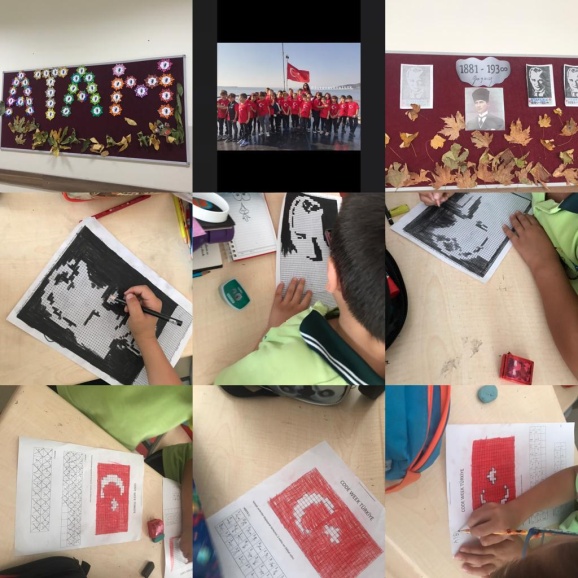 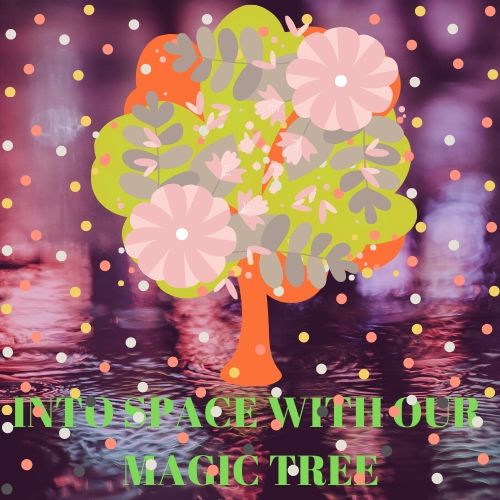 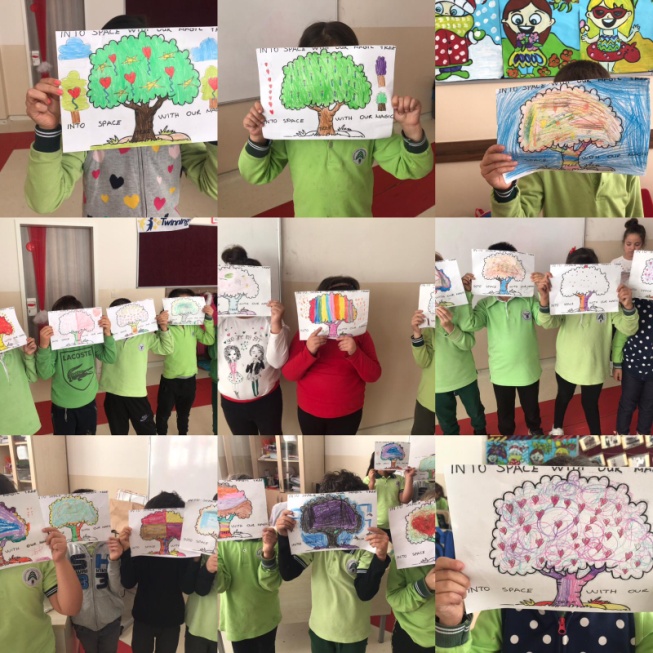 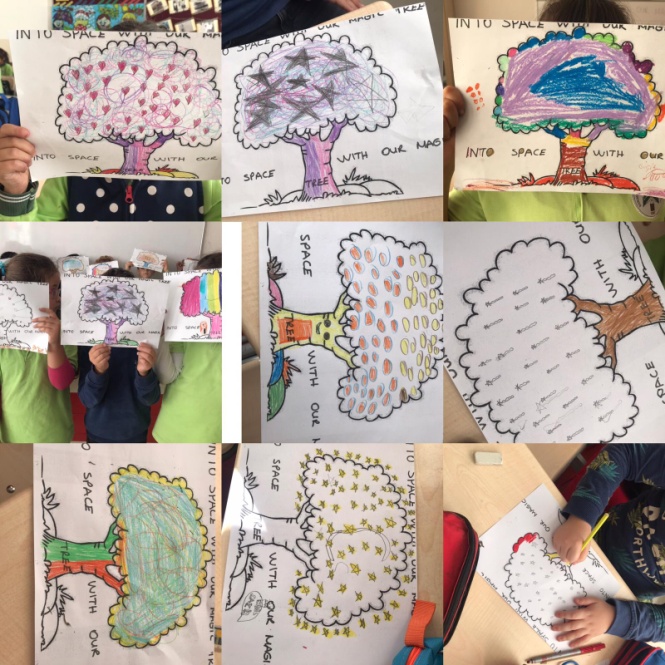 